Publicado en Ciudad de México, 28 de enero del 2020 el 29/01/2020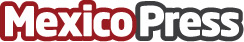 Luciana Cacciaguerra Reni presentará exposición en MéxicoFebrero es el mes elegido por la pintora para presentar su nueva colección titulada "Las Meninas" en nuestro paísDatos de contacto:Brand PR Digital55 4122 0211Nota de prensa publicada en: https://www.mexicopress.com.mx/luciana-cacciaguerra-reni-presentara Categorías: Interiorismo Moda Artes Visuales Historia http://www.mexicopress.com.mx